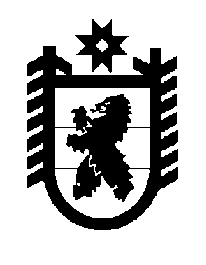 Российская Федерация Республика Карелия    ПРАВИТЕЛЬСТВО РЕСПУБЛИКИ КАРЕЛИЯПОСТАНОВЛЕНИЕот 12 февраля 2018 года № 48-Пг. Петрозаводск Об утверждении перечня должностных лиц Министерства культуры Республики Карелия, уполномоченных на осуществление регионального государственного контроля за состоянием государственной части Музейного фонда Российской Федерации В соответствии с частью 1 статьи 5 Федерального закона от 26 декабря 
2008 года № 294-ФЗ «О защите прав юридических лиц и индивидуальных предпринимателей при осуществлении государственного контроля (надзора) и муниципального контроля» Правительство Республики Карелия 
п о с т ан о в л я е т:Утвердить прилагаемый перечень должностных лиц Министерства культуры Республики Карелия, уполномоченных на осуществление регионального государственного контроля за состоянием государственной части Музейного фонда Российской Федерации.
           Глава Республики Карелия                                                                А.О. ПарфенчиковУтвержден постановлением Правительства Республики Карелияот 12 февраля 2018 года № 48-ППереченьдолжностных лиц Министерства культуры 
Республики Карелия, уполномоченных на осуществление регионального государственного контроля за состоянием государственной части Музейного фонда Российской Федерации Специалист I категории отдела правовой работы, государственной службы и кадров___________